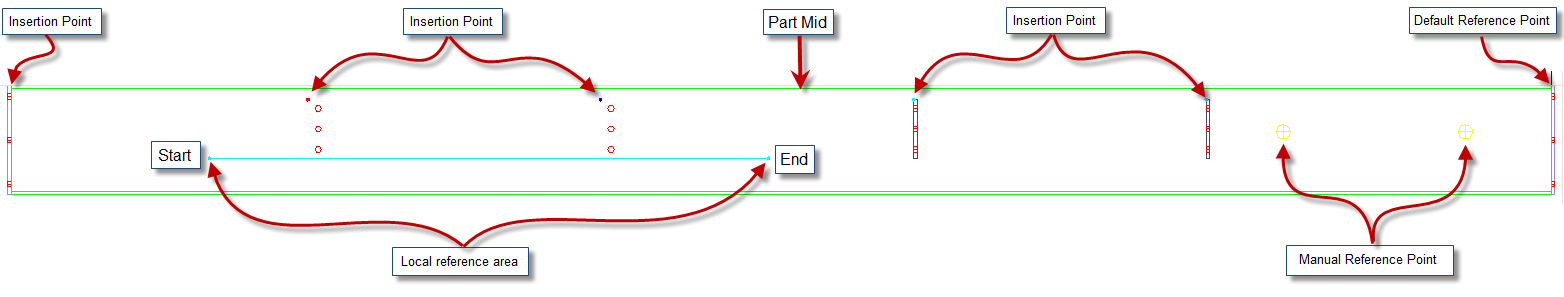 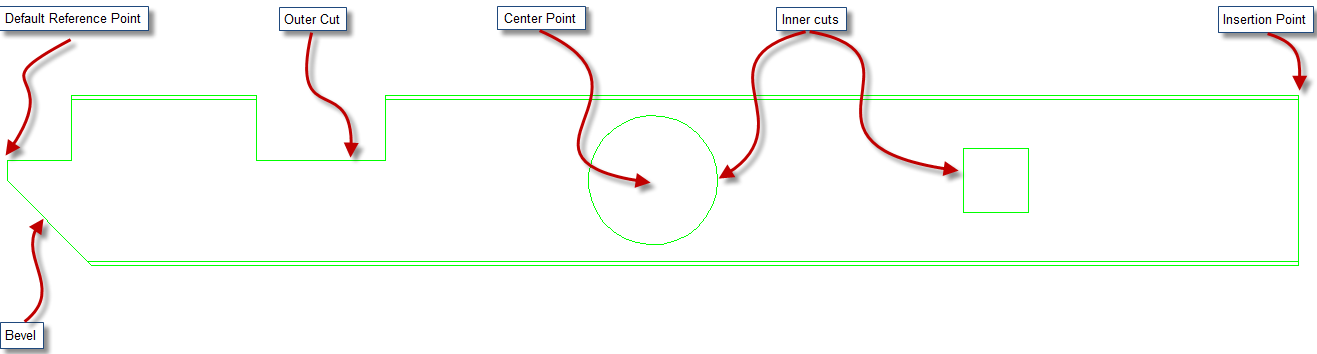 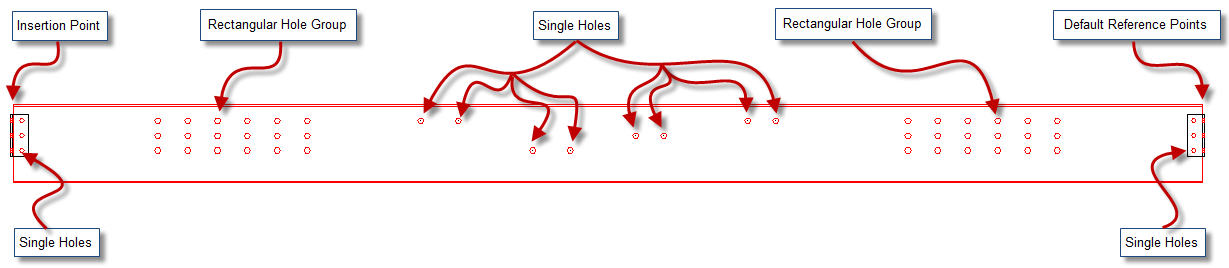 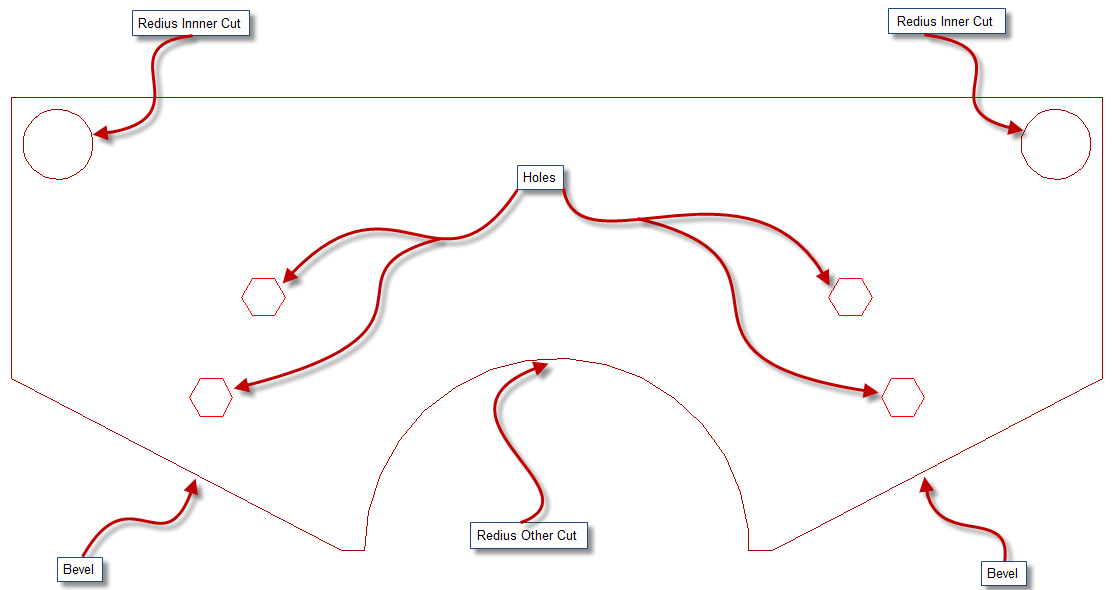 Dimension Points: Manually added "Dimension Point under PS3D properties dimension points.Local Reference Point: Manually added "Local references Point" under PS3D properties dimension points.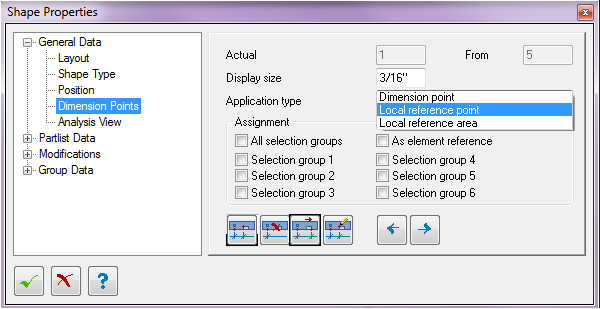 Local Reference Area: Dimension point will start at "local reference Area" (under PS3D properties dimension points).Edge: Dimension will move to the nearby point, insertion or Reference point (Apply for shape only)Manual Reference Point: Reference Point are added from the PS3D properties – Position 	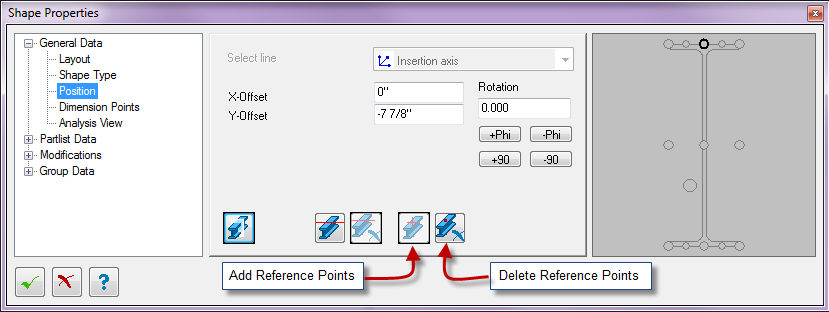 Add Dimension Group: User GroupAssociate with Object : Do not Dimension---> Current dimension will be off Dimension---> Current dimension will be turned on Al l---> Not usedOnly edge points--->Not usedAdd Modification: Outer Contour:Associate with Object :Standard---> Dimension the shape from start to end including all outer edges.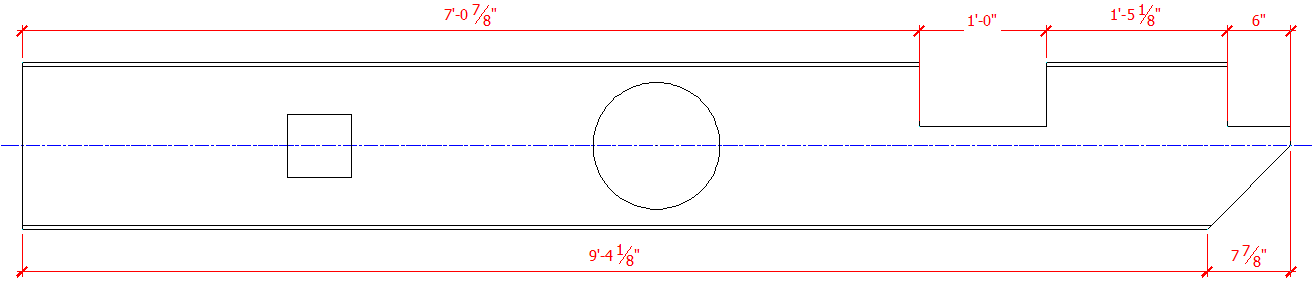 Single Outside---> Will dimension all outer edges/faces for shape, plates, openings and cutouts. (The dimension will be aligned to each edge/face.) Plus all dimensions will be placed outside.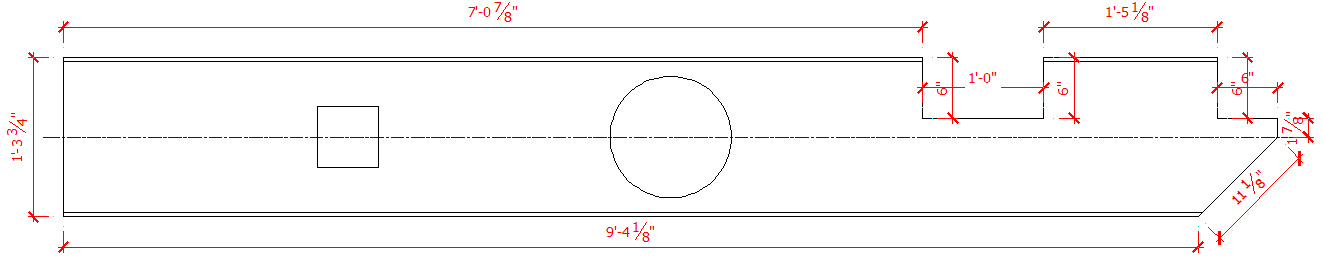 Single Inside---> Will dimension all inner edges/faces for shape, plates, openings and cutouts. (The dimension will be aligned to each edge/face.) Plus all dimensions will be placed inside. 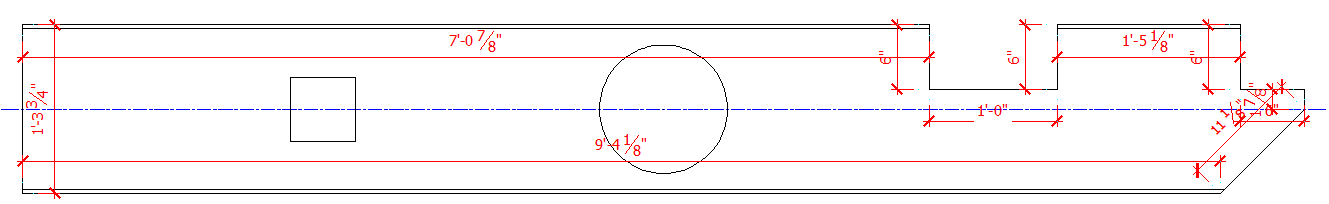 Standard+Single Outside---> All Outer edges will be dimension (The dimension will be aligned to each edge/face plus a horizontal dimension will be added.) Plus all dimensions will be placed outside. 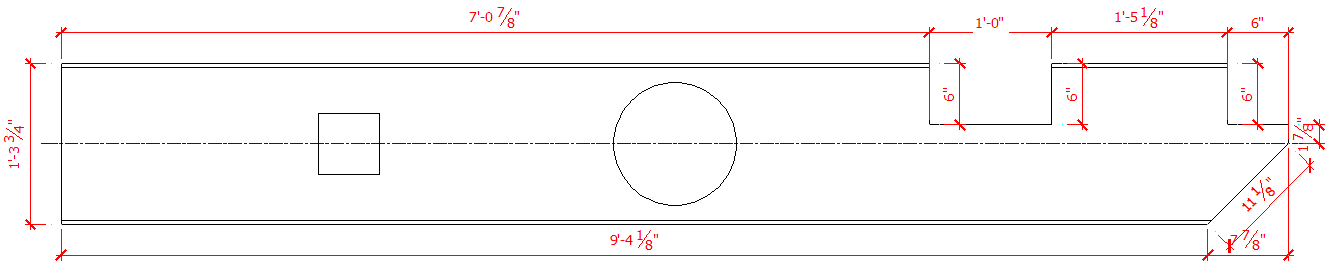 Standard+Single Inside---> All inner edges will be dimension (The dimension will be aligned to each edge/face plus a horizontal dimension will be added.) Plus all dimensions will be placed inside. 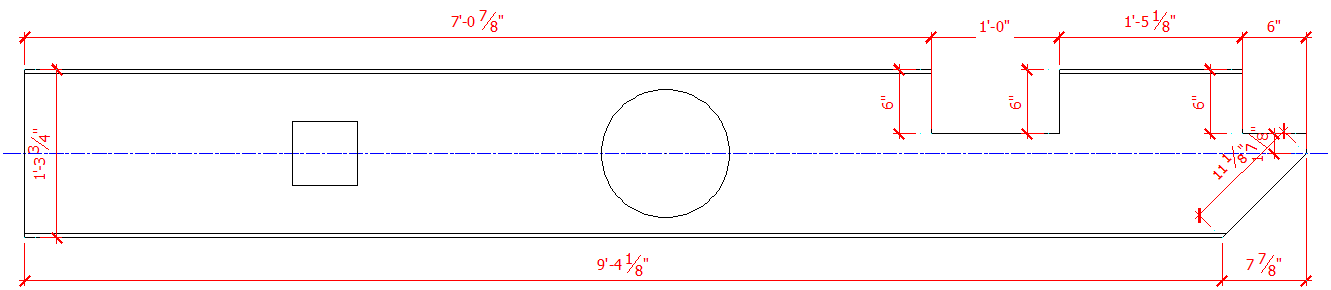 Min/Max---> Options more used for dimensioning round shapes. Inner and outer edge of the round shape will be dimension.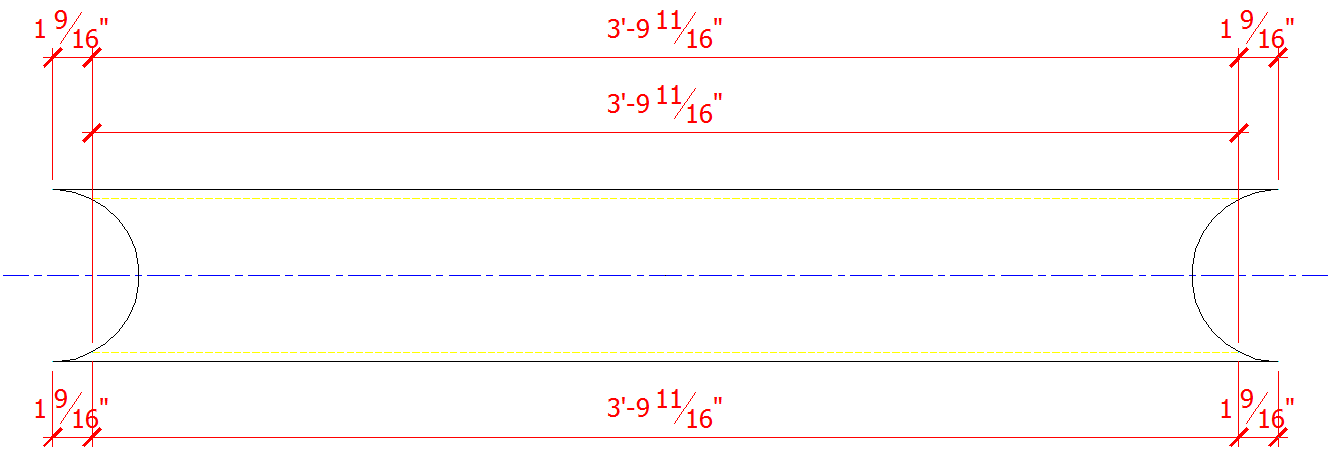 Standard+Min/Max--->Inner Contour:Associate with Object :Standard---> Will Dimension the element form start to end including all inner edges.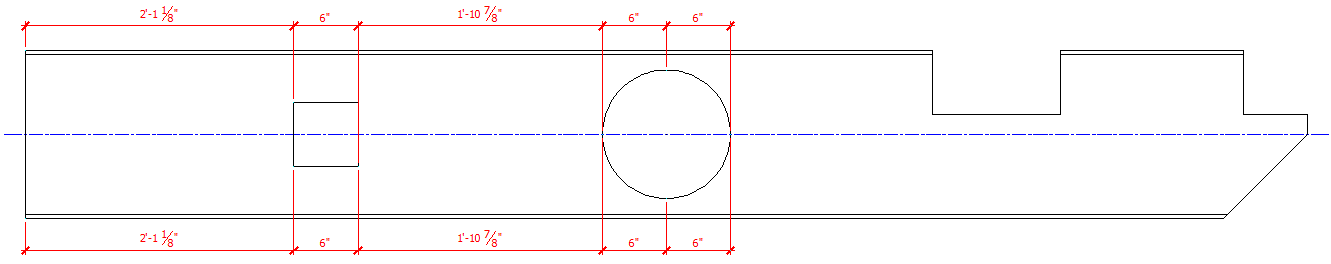 Single Outside---> Will dimension all Inner edges/faces for shape, plates, openings and cutouts. (The dimension will be aligned to each edge/face.) Plus all dimensions will be placed outside. (Doesn’t apply for arc to circular cutout).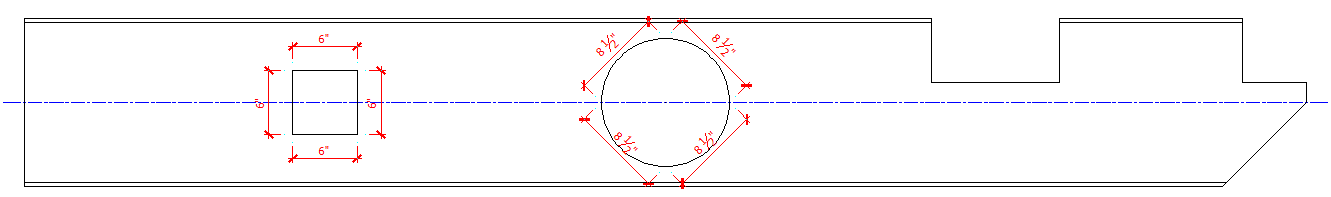 Single Inside ---> Will dimension all inner edges/faces for shape, plates, openings and cutouts. (The dimension will be aligned to each edge/face.) Plus all dimensions will be placed inside. (Doesn’t apply for arc to circular cutout).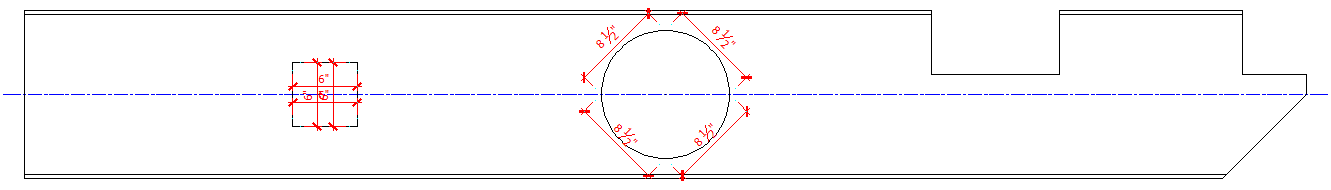 Standard+Single Outside ---> Starting from the insertion point all Outer edges will be dimension (The dimension will be aligned to each edge/face plus a horizontal dimension will be added.) Plus all openings and cutouts dimensions will be placed outside. (Doesn’t apply for arc to circular cutout).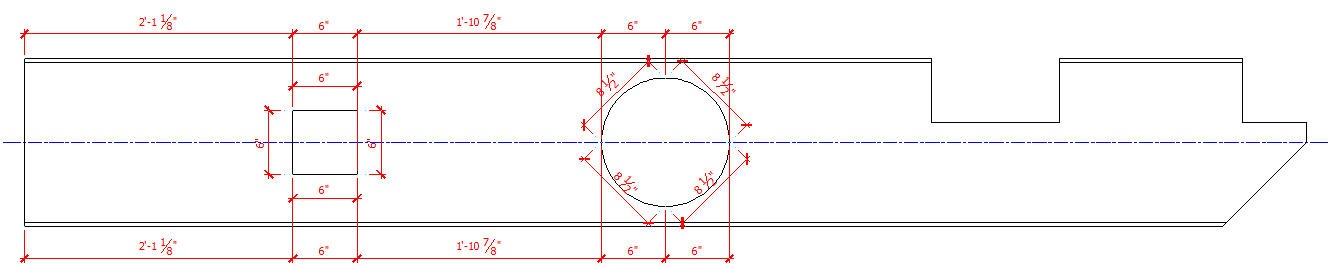 Standard+Single Inside---> All inner edges will be dimension (The dimension will be aligned to each edge/face plus a horizontal dimension will be added.) Plus all openings and cutouts dimensions will be placed i. (Doesn’t apply for arc to circular cutout).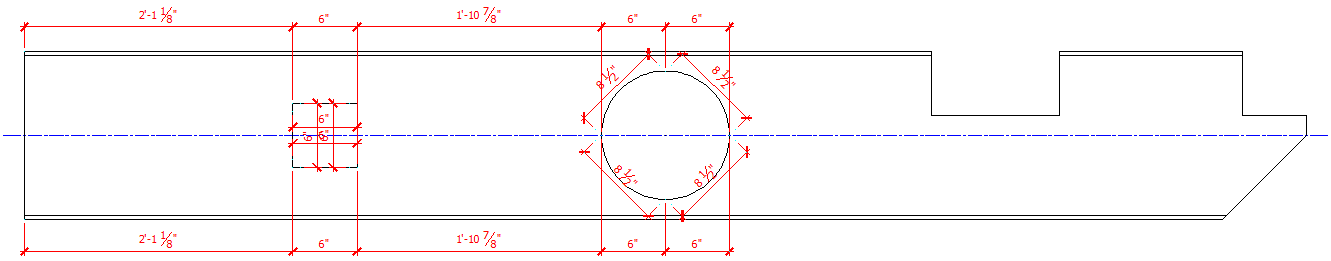 Min/Max--->Standard+Min/Max--->Holes as Top View and Holes as Side View:Associate with Object :Together---> All holes will be dimension horizontally and vertically  up to the nearest edge.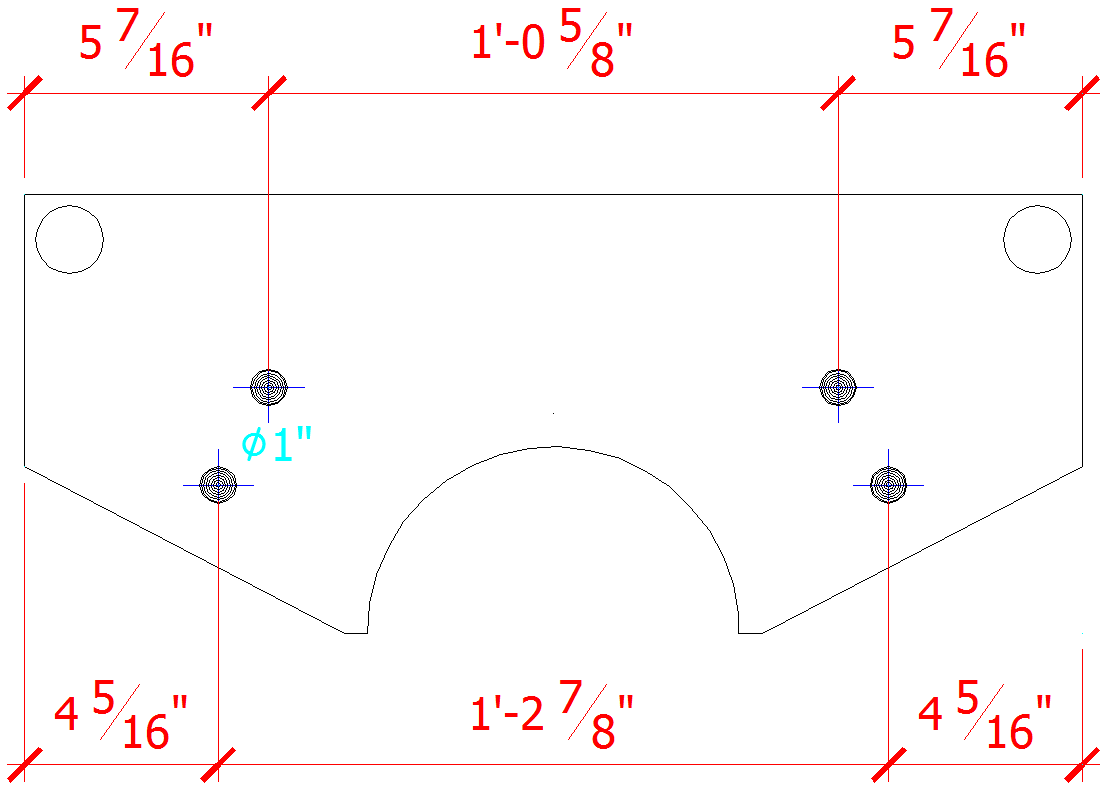 Edge Assignment---> Dimension holes to the nearest edges regardless of the edge orientation. The dimension will display in line with the referenced edge.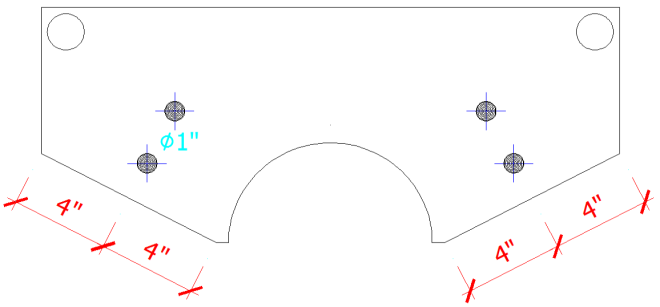 Together + Edge--->All holes will be dimension horizontally and vertically up to the nearest edge plus dimension will display in line with the referenced edge.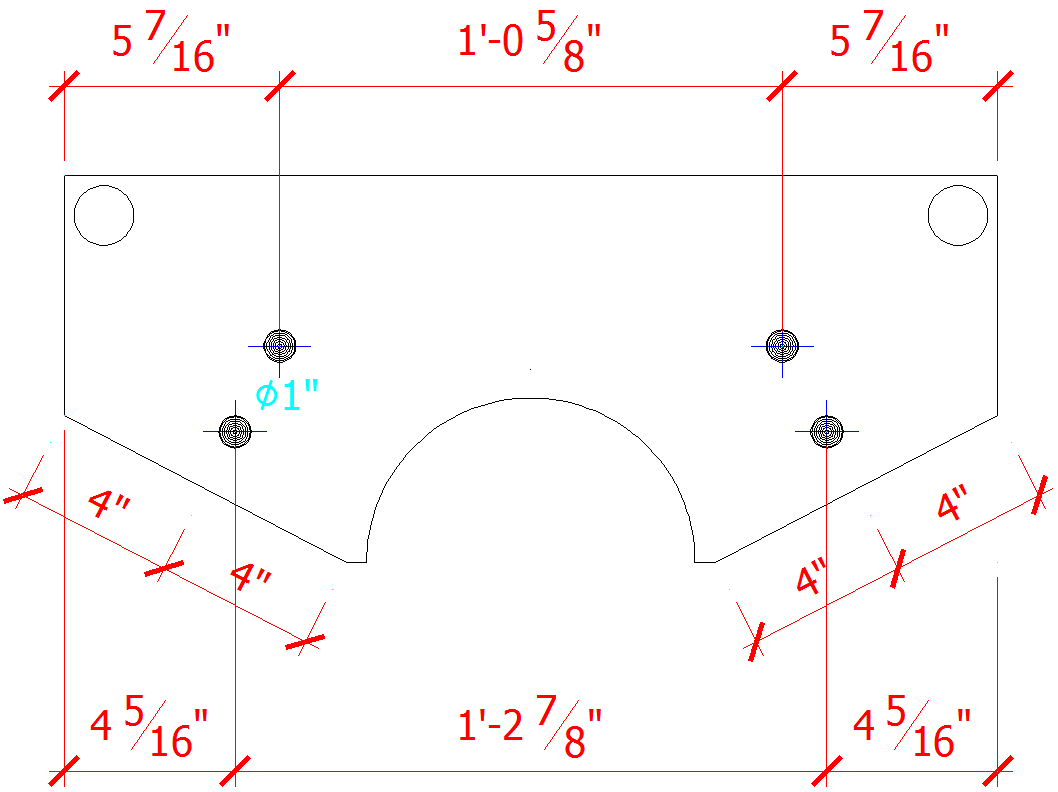 Hole Groups---> All holes will be dimension as Groups.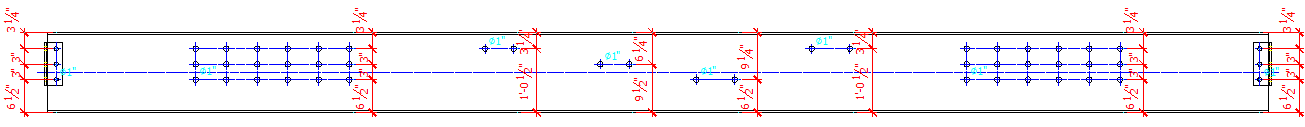 Hole Groups + Edges---> Holes will be dimension as groups plus dimension will display in line with the referenced edge.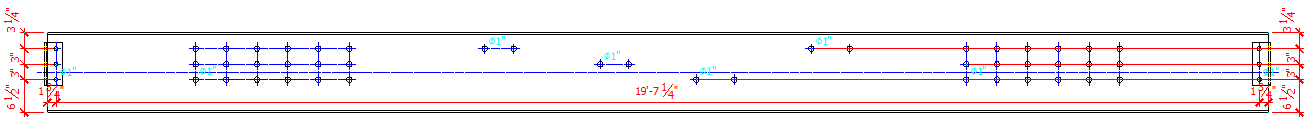 Connection Shape---> Dimension points will start from the connecting shape reference point.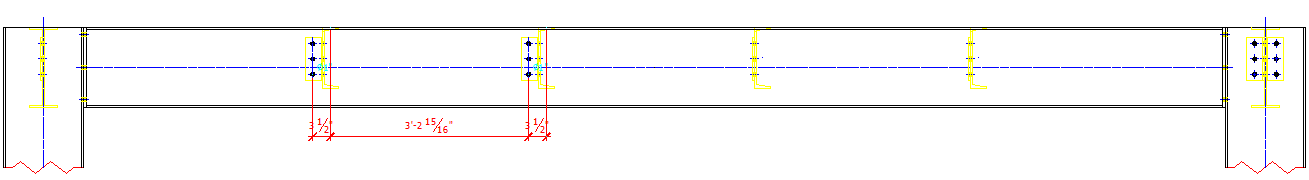 Cut Angle:Associate with Object : Angle to Vertical--->Cut edges will be dimension using Angular Dimension (Vertical Dimension).2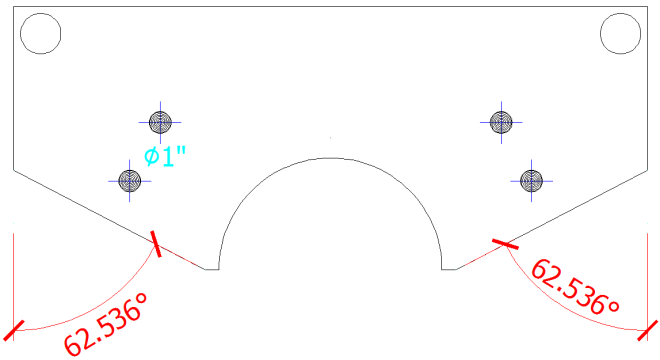 Angle to Horizontal--->Cut edges will be dimension using Angular Dimension (Horizontal Dimension).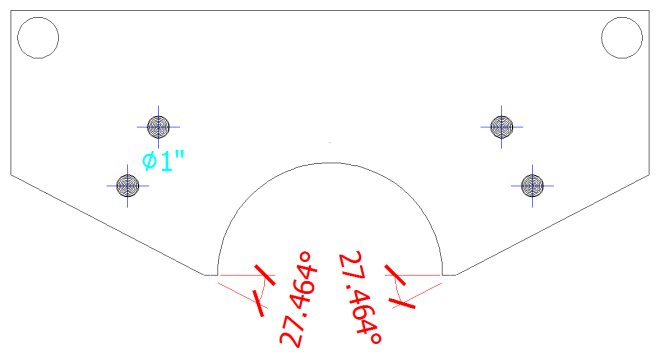 Bevel Symbol--->Bevel dimension will be turn on.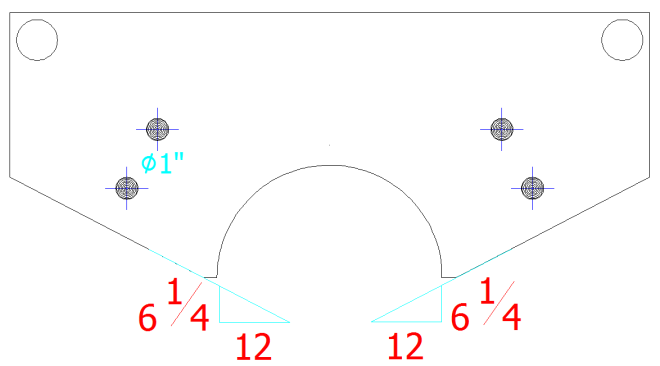 Redius Centerpoint:Associate with Object: Outer Contour--->All Outer radius cuts will be dimension from the center point.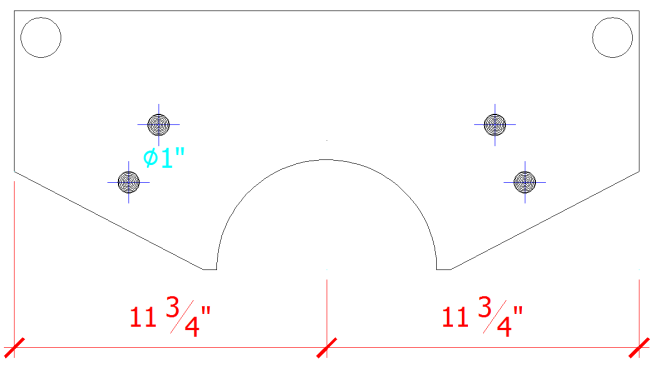 Inner Contour---> All inner radius cuts will be dimension from the center point.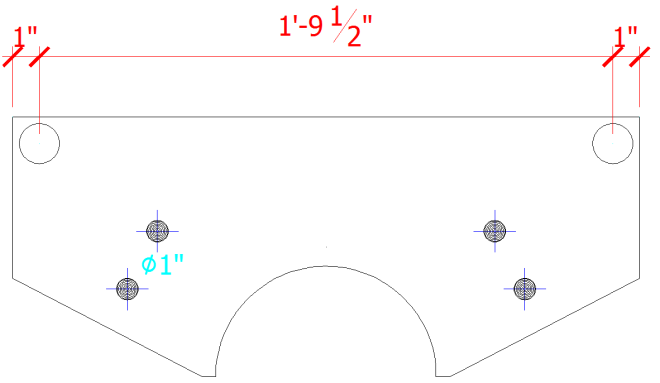 Together---> All inner and other cuts will be dimension from the center.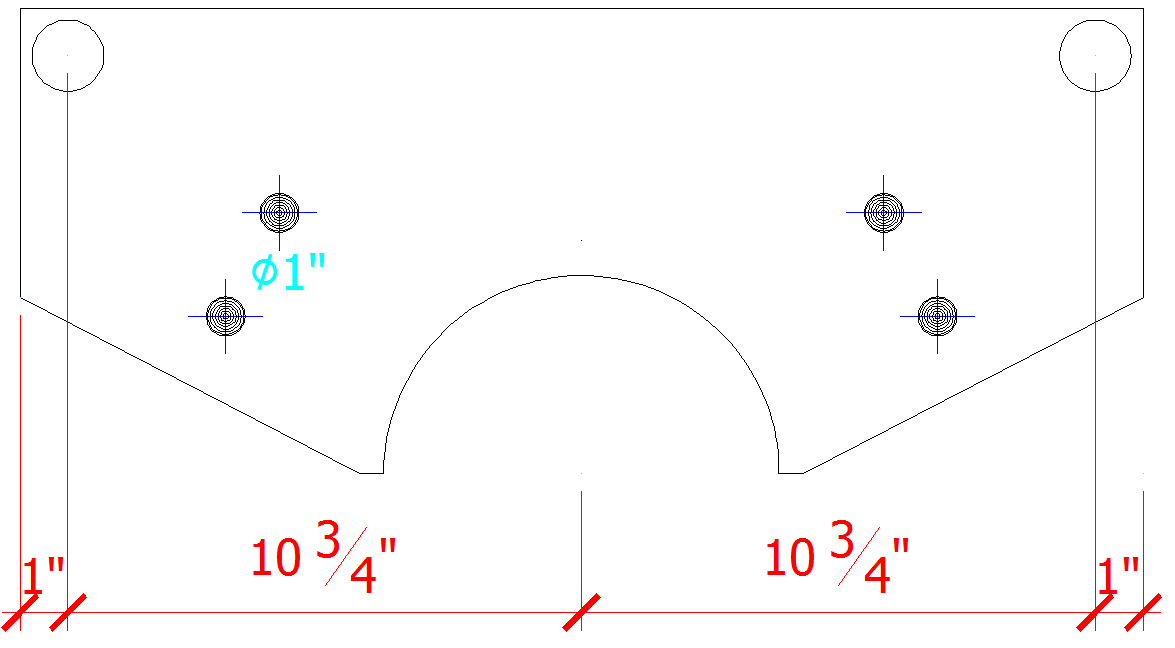 Separate---> All inner and other cuts will be dimension from the center but with different dimension line.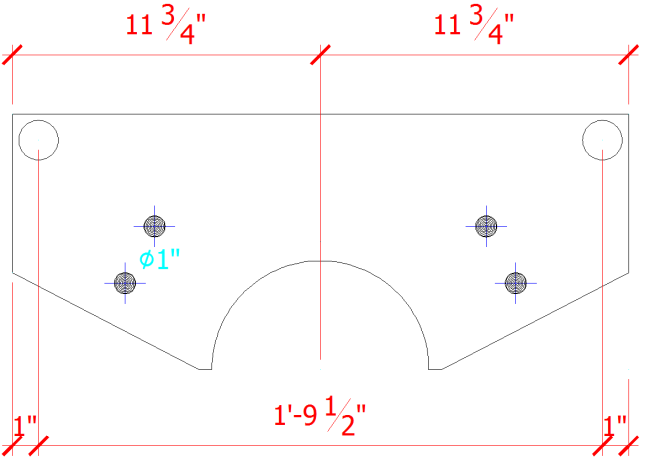 Add special Group:Reference points: Dimension---> All manual references point will be dimension.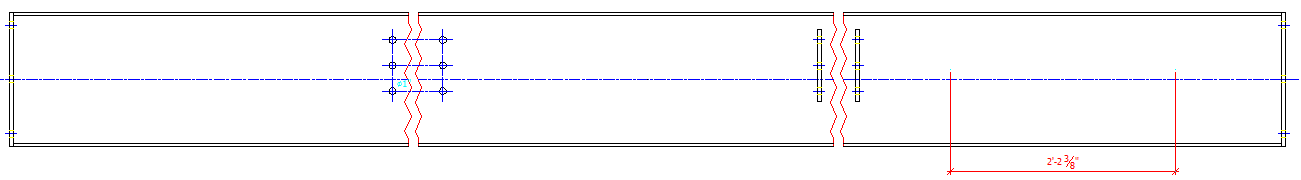 Local Reference Plane:Dimension---> Connecting shape reference point will be dimension. This dimension works in hand with “Holes as Top view” or “Holes as Side view” as well as Miscellaneous Reference Points options.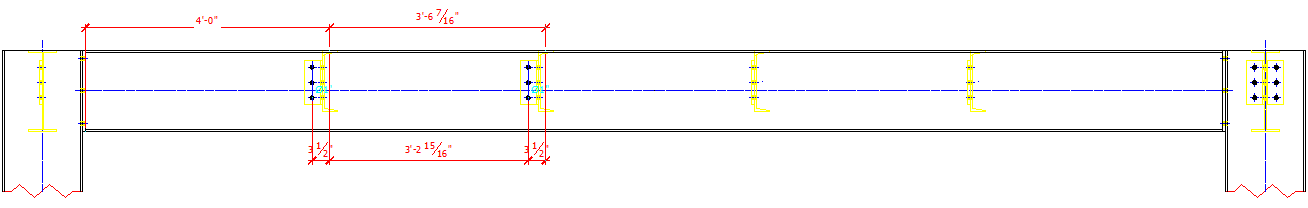  Us Cope: Dimension---> Will dimension any other edge cuts done using cope, notch and polycuts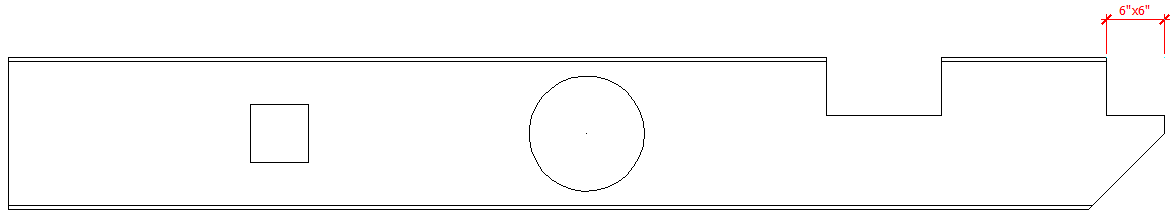 Referenced Standard ----> dimension point starting from the opposite side of Default reference point. 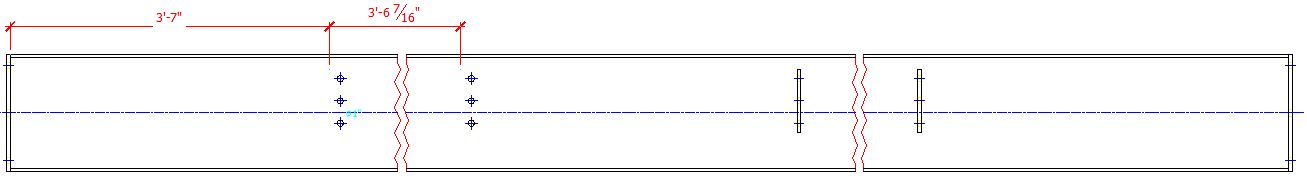 References point ----> 1st insertion point of shape (apply only for shape)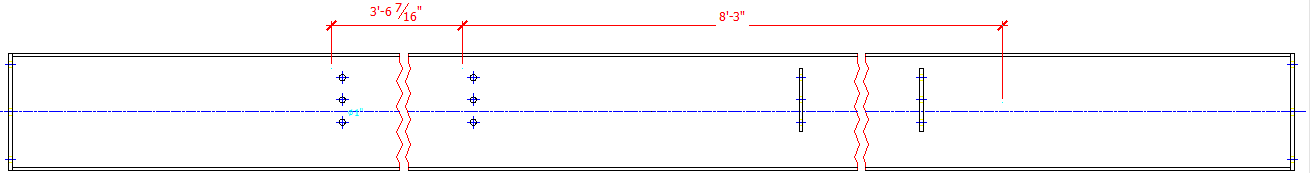 Nearest References Point ---> Manually added "Local references Point" under PS3D properties dimension points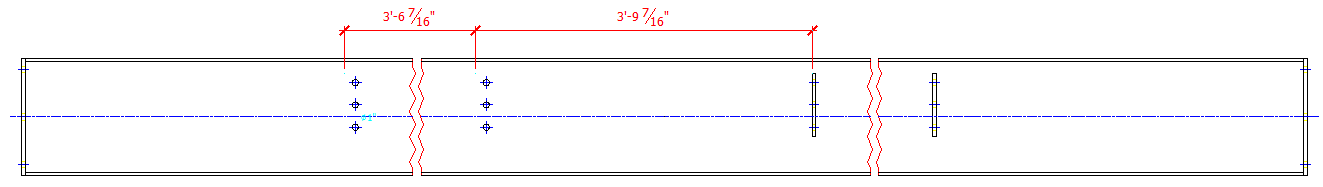 Edge of part---> Will dimension to the nearby point, insertion point or end point (apply for shape only) 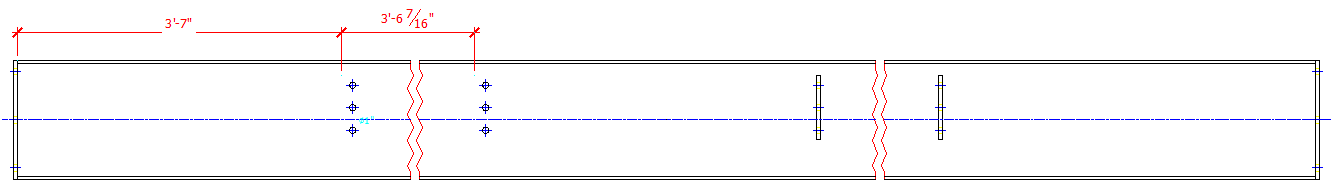 Near reference points ---> Will dimension to the nearby Edge Reference point Reference (work if reference points are add from the PS3D - Position)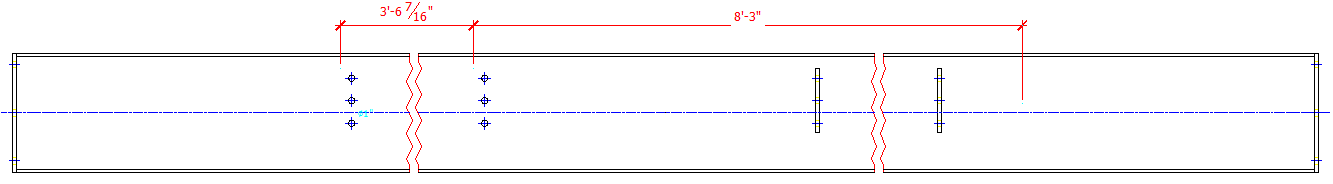 Edge Reference zone ---> Dimension will start from the nearby reference area.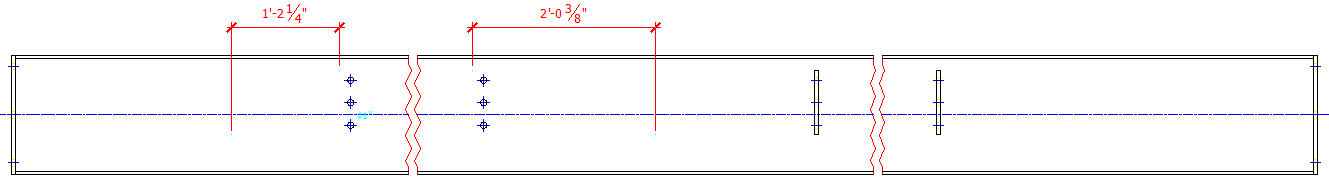 Start of part ---> Dimension point begins at start of shape.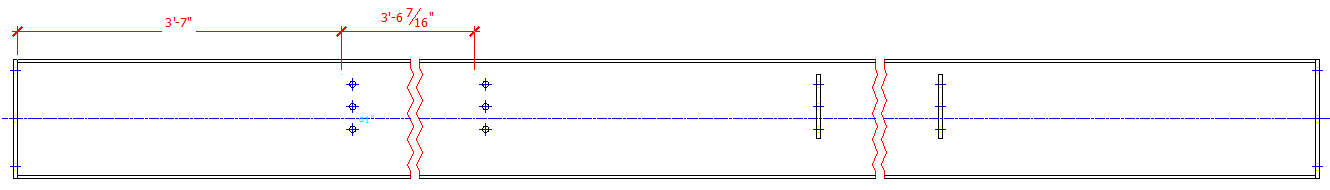 Start Reference zone ---> Dimension point will start at "local reference Area" (under PS3D properties dimension points)1st point 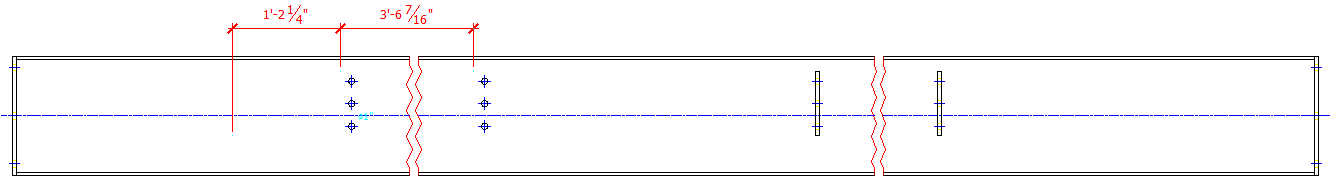 Pat mid ---> Dimension point will start at middle of the shape 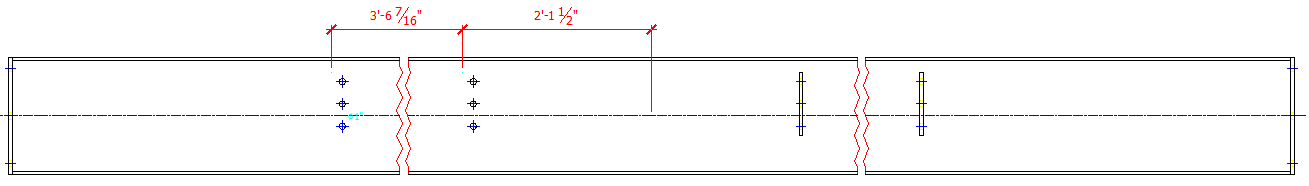 Connection shape---> All supporting connection holes will be dimension starting from the supporting references point.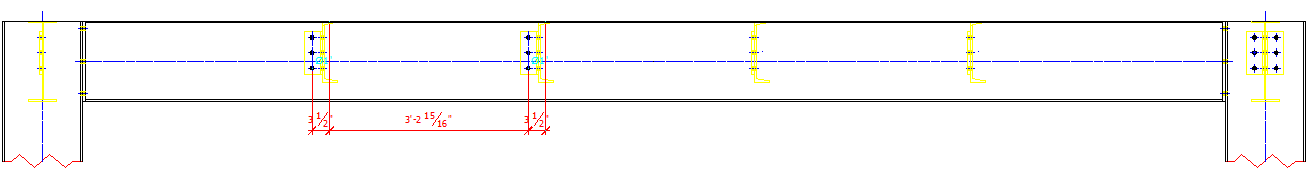 Additional dimension lineNO---> no additional dimension will be added Part ---> Additional dimension will be till the end of the shape.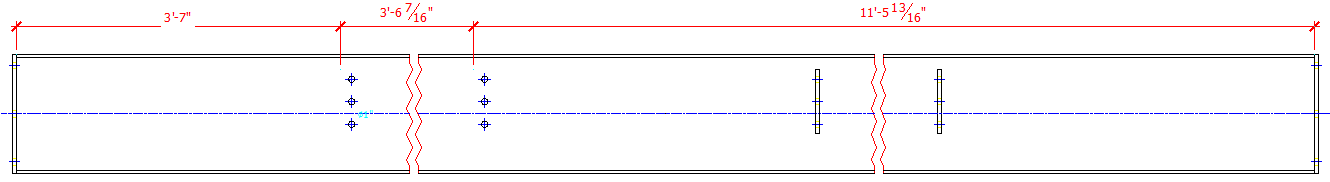 Reference points ---> Dimension all reference Points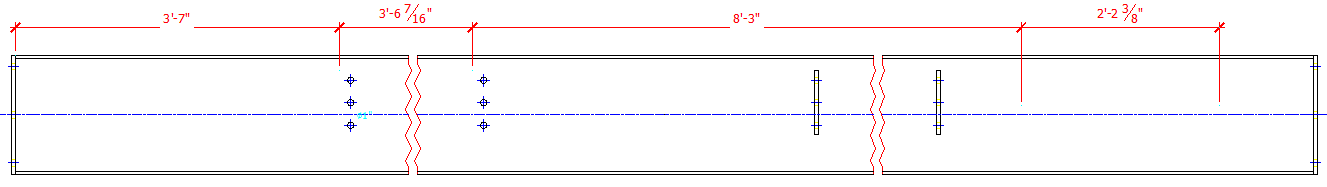 Part + reference Point ---> All reference points including the end of the shape will be dimension.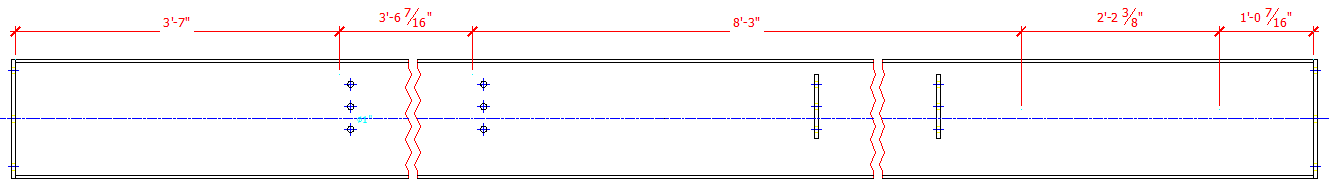 Reference Points ---> All local references points will be dimension. 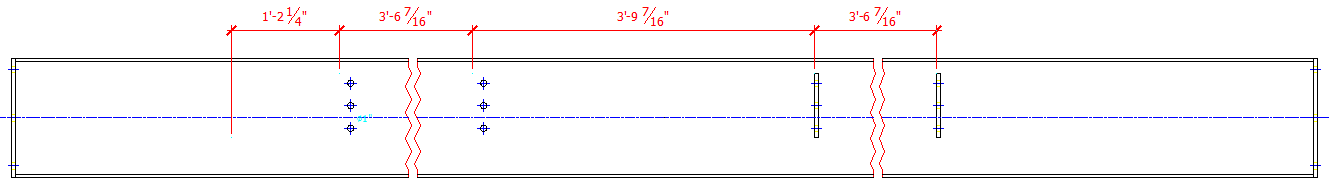 Reference zones ---> All local reference point will be dimension. 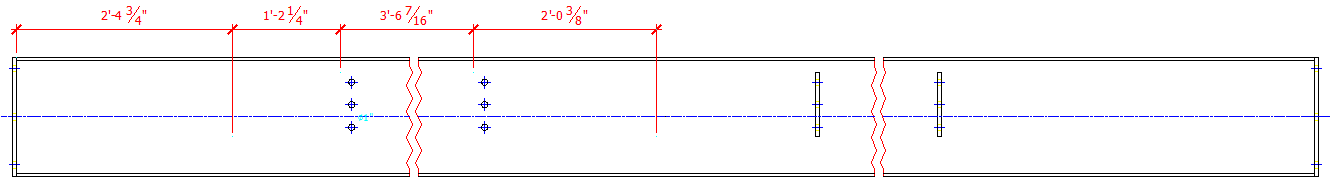 Ref.points and –zones ---> All local reference point and local reference zone will be dimension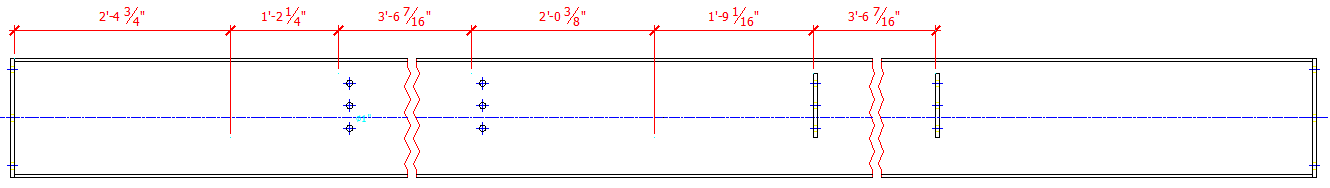 